管理科学与工程学院党委会纪要党纪要〔2018〕1号2018年2月28日，管理科学与工程学院党委会在学院资料室召开，会议由党委书记吴永夺主持，党委委员夏万军、张家迎、徐勇、胡笑梅出席。党委秘书王秋祎列席会议。现将有关事项纪要如下：一、传达学校党建会议精神。二、研究讨论本学期党建工作要点。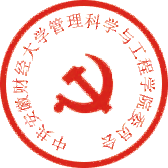 中共安徽财经大学管理科学与工程学院委员会                                2018年2月28日